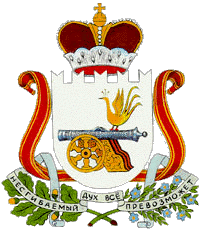 АДМИНИСТРАЦИЯВЛАДИМИРОВСКОГО  СЕЛЬСКОГО  ПОСЕЛЕНИЯХИСЛАВИЧСКОГО РАЙОНА  СМОЛЕНСКОЙ ОБЛАСТИПОСТАНОВЛЕНИЕот 22 апреля 2014 года                                                             № 5О назначении ответственного за муниципальный жилищный контрольВ целях организации и осуществления муниципального жилищного контроля на территории муниципального образования  и на  основании Постановления Администрации Владимировского сельского поселения Хиславичского района Смоленской области от 06.11.2013 г. № 49 «Об утверждении Положения о муниципальном жилищном контроле на территории Владимировского сельского поселения Хиславичского района Смоленской области»  ПОСТАНОВЛЯЮ:1.  Назначить Деснёву Ольгу Савватиевну - старшего инспектора  администрации Владимировского сельского поселения ответственной за организацию и осуществление муниципального жилищного контроля.2. Контроль за исполнением постановления оставляю за собой.Глава Администрации Владимировского сельского поселения Хиславичского района Смоленской  областиИ.И.Тимощенков